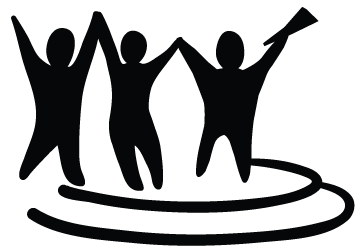 Your Name:  _______________________________________________  Date_______________________Address:  ___________________________________________________________________________________________________________________________________________________________Email/Phone:  _______________________________________________________________________________________________________________________________________________________Program Title(s):  ______________________________________________________________________________________________________________________________________________________Dates (separate by commas if more than one workshop): ______________________________________# of overnights:  _____________________________________________________________________Single room request (not guaranteed).  Please circle:   YES    NOLinens requested:   YES    NOWill you be parking a car at Boughton Place?   YES   NO******************************************************************************Suggested donation for a shared room: $35/night Suggested donation for a single room: $45/night Linens fee (optional): $5/stayTo secure a reservation for accommodations at Boughton Place, this request and payment must be received three weeks before the program (at which point requests for single rooms will be granted and shared spaces may become unavailable). Please fill in the grid below and send a check addressed to:Boughton Place, 150 Kisor Road, Highland, NY 12528. Alternatively, you can send credit card payment via PayPal to boughtonplace@gmail.com or via our PayPal button on our website: www.boughtonplace.org.  Please be very specific about your reservation in the memo on your check or Paypal payment: program name, dates (# of overnights), single room, etc.  Please feel free to inform us of any special requests or needs.Boughton Place is very happy to host you for your workshop stay!# of nightsShared Room @ $35/nightSingle Room @ $45/nightLinens @ $5/stayTotalPayment Method with ck # or PP ref#